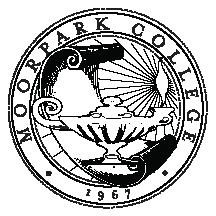 MOORPARK COLLEGEFaculty Development Standing College CommitteeCharter: The Faculty Development Committee makes recommendations on the direction of professional development activities for full-time and part-time faculty.GOALS2012-2013#GOALSACCOMPLISHMENTS1Create, market, implement, and assess development opportunities appropriate to new, continuing, and seasoned faculty, as well as continuing technology training services. Accomplished and continuing:Create: In response to needs identified at the Fall Fling assessment, analyzed recent FD offerings and created four “strands” of development opportunities: Classroom teaching (20%), teaching & technology (20%), wellness (10%), work tools (15%), institutional processes (15%), and student success (20%).  Market: Posted offerings on FD website and through emails.Implement: Development opportunities that followed the four strands offered at Fall Flex 2013.Assess (See #5):assessed faculty and staff needs and desires for development assessed Flex offerings Fall 2012 and updated assessment form so that able to scan and electronically analyze data2Create and implement an online repository for development resources that is easily accessible.In progress.In conjunction with Technologist Ashley Chelonis, the committee has considered D2L, Google Tools, WordPress webpage, and other vehicles for electronic storage.  The committee has not yet found an electronic site that provides easy and open access, can be easily updated, and contains sufficient storage space for all types of media. 3Facilitate effective transition of New Faculty Orientation facilitator from the oversight of the Faculty Development Committee to that of the college President’s office.In progress. The NFO facilitator has continued to report to the Faculty Development meetings on new faculty activities.  The timing and occurrence of the transition, however, will depend on decisions of the college President. 4Administer Travel Funds dispersal fairly and efficientlyAccomplished.The FD committee recommended to the Academic Senate, who then recommended to the college President, that faculty automatically pool their $100 travel allowance (i.e., “opting in”) unless completing a form requesting that they not be part of the larger pool (i.e., “opting out”).  This revised system was implemented in spring 2013.The FD committee recommended to the college President that some funds be available for part-time travel.  The college President agreed and set aside ____________ for this purpose, to be dispersed following the same requirements as full-time funds. The Travel Funds workgroup met monthly to disperse funds according to criteria determined by the Faculty Development Committee.  5Continue to assess faculty training and development needs of faculty on a regular basis.Accomplished and continuing:The FD committee created a generic assessment form that can be used in all FD activities.  Evaluation form can be scanned electronically to provide efficient data analysis.   6Develop creative training and development opportunities meet assessed needs.